重庆国创轻合金研究院有限公司职工食堂餐饮服务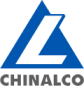 竞争性询价公告我司对 重庆国创院职工食堂餐饮服务 进行询价。现欢迎国内合格报价人对该询价货物及服务进行密封报价。1.项目编号：GC-JZXXJ-2023018 2.项目概况和询价范围　项目概况：1）公司每月餐补费用约5万左右。2）员工就餐及餐卡消费情况：① 二郎食堂：早餐约30人用餐，中餐约30人用餐，不设晚餐。② 西彭食堂：早餐约15人用餐，中餐约30人用餐，晚餐约15人用餐。询价内容：   重庆国创院食堂餐饮服务(餐厅面积约1000平方米)   3.报价人资格要求：1）报价人应具有独立法人资格以及有效的营业执照、食品经营许可证，能够独立承担法律责任（须提供相关材料复印件并加盖公章）；2）报价人具有近两年至少1处食堂服务的真实有效的业绩（须提供合同复印件及用户服务评价并加盖公章。报价人在本询价文件公告发布前，近三年内经营过程中无食物中毒等食品安全、消防安全事故和违纪违法等不良记录（提供承诺书）；报价人应就本询价文件其中一个标段或两个标段分别提供针对性方案。方案内容应包含但不限于：服务内容（如快餐、小炒、煮面等）、品种、价格、份量、卫生管理、人员配置、食品安全管理、现场管理等；报价人安全管理需达到我司要求，签订安全承诺书。（承诺书附后）信誉要求：报价人在报名期间和报价有效期内未被列入中国铝业集团有限公司承包商负面清单和中铝瑞闽股份有限公司黑名单、不合格供方。不存在被列为失信被执行人的情形，具体认定以全国法院失信被执行人名单信息公布与查询网(zxgk.court.gov.cn)或国家发展改革委信用中国(www.creditchina.gov.cn）网站检索结果为准（提供书面材料）。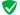 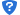     注：资质为关键性条款，如有不满足，评标委员会有权否决其投标。4.领取询价文件时间、地点：凡愿意参加报价的合格报价人请于2023年12月11日至 2023年12月13日（周六、日、节假日除外），每天上午8：30-11：30，下午13：30-16：30（北京时间），到重庆国创轻合金研究院有限公司产业发展部领取询价文件；报价人也可通过电话联系以电邮方式领取询价文件。5．领取询价文件的报价人需持有单位介绍信原件(或委托书)，以电邮方式领取的可用扫描件。6. 报价截止时间：报价文件应在2023 年 12月20日下午16:30时（北京时间）前按下述地址送至重庆国创轻合金研究院有限公司产业发展部，逾期收到或不符合规定的报价文件恕不接受。7. 评审办法：综合评分法7.1询价人：重庆国创轻合金研究院有限公司7.2地  址：重庆市九龙坡区科城路108号融堃彩云里21楼  7.3邮  编：4000397.4联系人：姜妍玮                               7.5电  话：187237740967.6邮  箱：2131232911@qq.com7.7本项目投诉电话：159590005407.8本项目投诉邮箱：wang_liu@chalco.com.cn附：介 绍 信重庆国创轻合金研究院有限公司：   兹介绍我公司***同志前往贵单位报名领取竞争性询价文件等报价事宜(项目名称：重庆国创轻合金研究院有限公司职工食堂餐饮服务竞争性询价，项目编号：GC-JZXXJ-2023018)，请予以接洽。公司名称(加盖公章)****年**月**日附：联系人电话：联系人邮箱（用于接收招竞争性询价文件）：联系人身份证复印件	XXXXXXXXXXXXXXXX单位服务名称服务地点服务时间备注国创院职工食堂餐饮服务九龙坡区二郎街道科城路108号2024年 01月 01日-  2026年 12月31 日炒锅使用燃气灶，其余为电器国创院职工食堂餐饮服务九龙坡区西彭工业园区森迪大道169号2024年 01月 01日-  2026年 12月31 日炒锅使用燃气灶，其余为电器身份证正面身份证反面